FICHE QUESTION CHS-CTFICHE QUESTION CHS-CTFICHE QUESTION CHS-CTDate de la visite : 17/11/2014Atelier : Bâtiment H et GAtelier : Bâtiment H et GSecteur : Zone pyroSecteur : Zone pyroSecteur : Zone pyroRisque (s) : Une zone pyro est-elle une zone ATEX ?Quel est la signalisation à afficher à l’entrée et dans la zone ?Risque (s) : Une zone pyro est-elle une zone ATEX ?Quel est la signalisation à afficher à l’entrée et dans la zone ?Risque (s) : Une zone pyro est-elle une zone ATEX ?Quel est la signalisation à afficher à l’entrée et dans la zone ?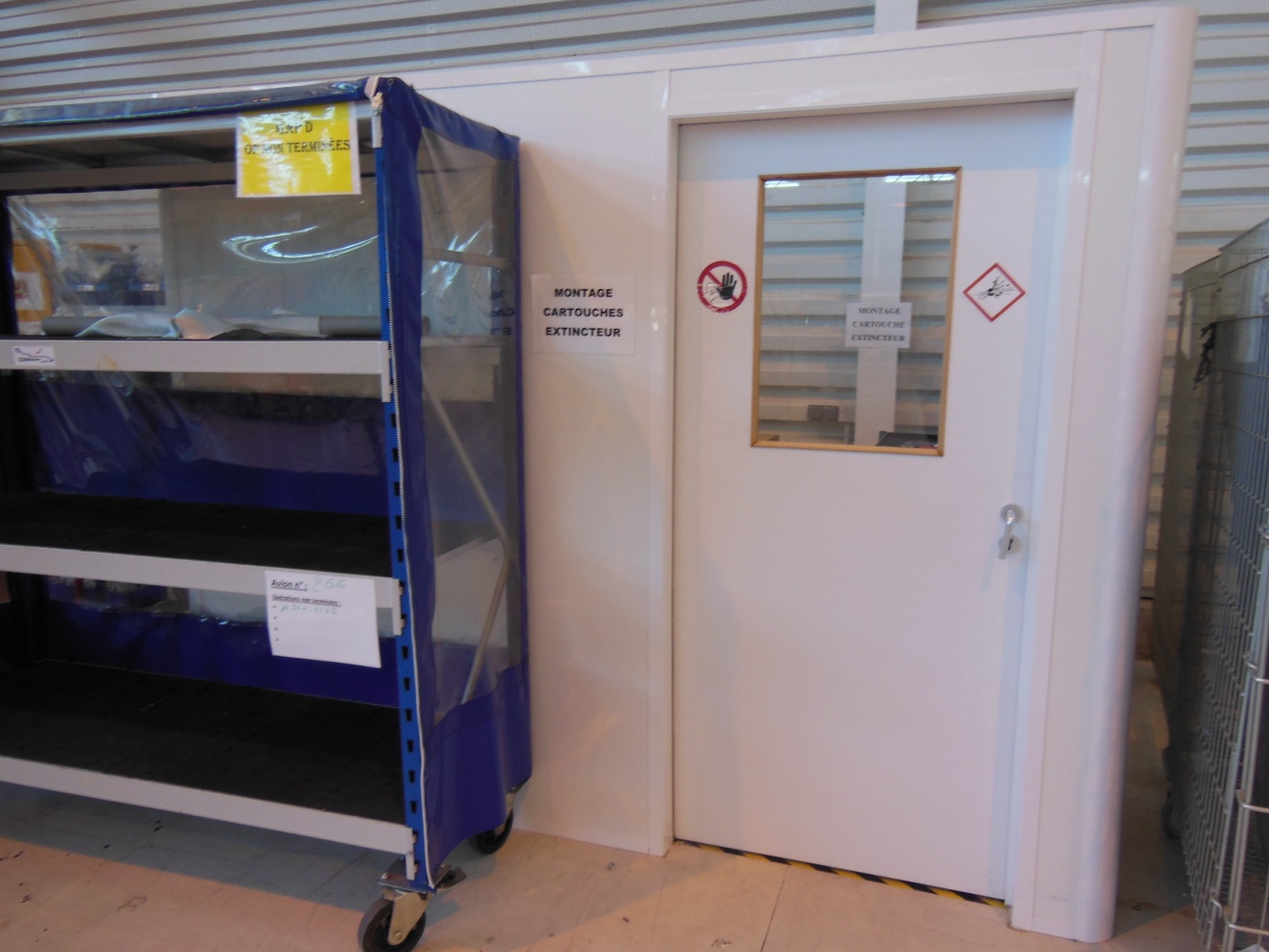 Mesures de prévention proposées : Vérifier les règles et les mettre en application.Mesures de prévention proposées : Vérifier les règles et les mettre en application.Mesures de prévention proposées : Vérifier les règles et les mettre en application.Actions  direction :Actions  direction :ACASDélai :